ИТОГИ РЕГИОНАЛЬНОГО ЭТАПА XV МЕЖДУНАРОДНОГО ДЕТСКОГО КОНКУРСА «ШКОЛЬНЫЙ ПАТЕНТ - ШАГ В БУДУЩЕЕ!» В РЕСПУБЛИКЕ МОРДОВИЯНоминация«Важное для обороны страны»Номинация«Научно-исследовательская работа»Номинация«Интеллектуальные способности — НЕограниченные возможности»Номинация «Промышленный дизайн»Номинация«Изобретение»Номинация«Режиссерский взгляд»Номинация«Мастер дизайна»Номинация «Мастер слова»Номинация «ГазЭврика»Номинация«Интервью о профессии»Номинация«Код будущего»Номинация«Миллион за идею»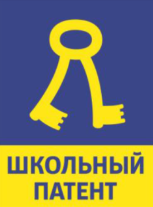 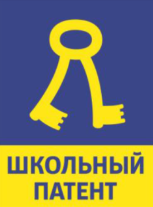 Региональная дирекцияМеждународного детского конкурса«Школьный патент – шаг в будущее!»В Республике Мордовия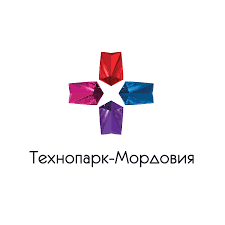 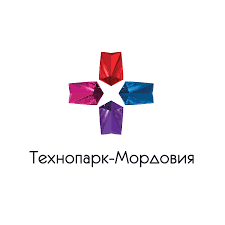 МестоФИО участникаГородКлассШкола1-5 класс1-5 класс1-5 класс1-5 класс1-5 класс1Пестов Даниил Денисовичг. Саранск5МОУ "Средняя общеобразовательная школа № 5"7-6 класс7-6 класс7-6 класс7-6 класс7-6 класс1Душутин Григорий Константиновичг. Саранск7ГБО ДО РМ «РЦ ДОД»Технические наукиТехнические наукиТехнические наукиТехнические наукиТехнические науки6-7 класс6-7 класс6-7 класс6-7 класс6-7 классМестоФИО участникаГородКлассШкола1Сурков Егор Олеговичг. Саранск3МАОУ "Средняя общеобразовательная школа №10"8-11 класс1Московская Валерия Вячеславовнаг. Саранск11Факультет довузовской подготовки и СПО ФГБОУ ВО "МГУ им. Н. П. Огарёва"2Мехонцев Михаих Владимировичг. Саранск11МОУ "Лицей №43"3Терёшкин Александр Алексеевичг. Саранск10МОУ Средняя общеобразовательная школа с углубленным изучением отдельных предметов № 32Гуманитарные наукиГуманитарные наукиГуманитарные наукиГуманитарные наукиГуманитарные науки6-7 класс6-7 класс6-7 класс6-7 класс6-7 класс1Ермаков Александр Николаевичг. Саранск4Лицей № 25 Героя Советского Союза В.Ф. Маргелова8-11 класс8-11 класс8-11 класс8-11 класс8-11 класс2Юрченкова Татьяна Валерьевнас.Рождествено11МОБУ "Рождественская СОШ"3Байков Матвей Эдуардовичс. Мордовские Парки8МБОУ "Мордовскопаркинская основная общеобразовательная школа"Естественные наукиЕстественные наукиЕстественные наукиЕстественные наукиЕстественные науки6-7 класс6-7 класс6-7 класс6-7 класс6-7 класс1Червякова Анна Алексеевнапос. Левженский6МБОУ "Приреченская СОШ" Рузаевского муниципального района РМ2Рыкалин Артём Николаевичс.Куликово7МБОУ «Куликовская средняя общеобразовательная школа» Краснослободского муниципального района Республики Мордовия3Абросова Ева Валентиновнаг. Саранск3МАОУ "Средняя общеобразовательная школа №10"3Анисимова Тамара Николаевнаг. Рузаевка6МБОУ «Гимназия №1» 8-11 класс8-11 класс8-11 класс8-11 класс8-11 классГран-приТретьякова Анастасия Сергеевнаг. Саранск10МОУ Гимназия 121Ортина Ксения Витальевнаг. Саранск9ГБОДОРМ »РЦДОД», детский  технопарк Кванториум2Питина Виктория Николаевнас.Ичалки11МОБУ "Ичалковская СОШ"3Беговатов Иван Алексеевичг. Саранск11МОУ «Средняя общеобразовательная школа №40»Моя интеллектуальная собственностьМоя интеллектуальная собственностьМоя интеллектуальная собственностьМоя интеллектуальная собственностьМоя интеллектуальная собственностьМоя интеллектуальная собственность1-5 класс Мастер слова1-5 класс Мастер слова1-5 класс Мастер слова1-5 класс Мастер слова1-5 класс Мастер слова1-5 класс Мастер слова1Попова Александра Николаевнаг. Инсар5МБОУ "Инсарская средняя общеобразовательная школа №1"МестоФИО участникаГородКлассШколаКомпьютерные аксессуарыКомпьютерные аксессуарыКомпьютерные аксессуарыКомпьютерные аксессуарыКомпьютерные аксессуары1-5 класс1-5 класс1-5 класс1-5 класс1-5 класс1Скворцов Елисей Алексеевичпос. Левженский3МБОУ "Приреченская СОШ"8-11 класс8-11 класс8-11 класс8-11 класс8-11 класс2Ушанов Вадим Сергеевичг. Саранск8МОУ «Центр Образования-Тавла» Средняя Общеобразовательная школа №17Одежда и обувьОдежда и обувьОдежда и обувьОдежда и обувьОдежда и обувь6-7 класс6-7 класс6-7 класс6-7 класс6-7 класс1Тумаев Артур Романович Козлова Маргарита Евгеньевна Елисеева Варвара Игоревнап. Ромоданова6МБОУ "Ромодановская СОШ №2"8-11 класс8-11 класс8-11 класс8-11 класс8-11 класс1Буянова Мария Владимировнас. Кемля11МОБУ "Кемлянская СОШ"1Нечаева Вероника Александровнаг. Саранск9МОУ «Центр Образования-Тавла» Средняя Общеобразовательная школа №172Гончарова Виктория Андреевнаг. Саранск10МОУ «Александровская средняя общеобразовательная школа»2Цыганова Анна Сергеевнаг. Саранск10МОУ «Центр Образования-Тавла» Средняя Общеобразовательная школа №17Спортивный инвентарь и тренажёры Спортивный инвентарь и тренажёры Спортивный инвентарь и тренажёры Спортивный инвентарь и тренажёры Спортивный инвентарь и тренажёры 6-7 класс6-7 класс6-7 класс6-7 класс6-7 класс1Дешкин Артём Денисовичг. Саранск7МОУ «Центр Образования-Тавла» Средняя Общеобразовательная школа №17Настольные игры (развивающие и интеллектуальные)Настольные игры (развивающие и интеллектуальные)Настольные игры (развивающие и интеллектуальные)Настольные игры (развивающие и интеллектуальные)Настольные игры (развивающие и интеллектуальные)1-5 класс1-5 класс1-5 класс1-5 класс1-5 класс1Лихолат София Александровнаг. Краснослободск3МБОУ "ОЦ "Краснослободская СОШ №1"6-7 класс6-7 класс6-7 класс6-7 класс6-7 класс1Канаев Максим Сергеевичпос. Левженский6МБОУ "Приреченская СОШ"8-11 класс8-11 класс8-11 класс8-11 класс8-11 класс1Косарев Максим Евгеньевичг. Саранск10МОУ «Центр Образования-Тавла» Средняя Общеобразовательная школа №17Ювелирные украшенияЮвелирные украшенияЮвелирные украшенияЮвелирные украшенияЮвелирные украшения6-7 класс6-7 класс6-7 класс6-7 класс6-7 класс1Сафина Амина Айратовнаг. Саранск6МОУ СОШ 322Салдакова Анастасия Эдуардовнапос. Левженский7МБОУ "Приреченская СОШ"8-11 класс8-11 класс8-11 класс8-11 класс8-11 класс1Унгер Алина Евгеньевнаг. Саранск8МОУ «Центр Образования-Тавла» Средняя Общеобразовательная школа №172Курганова Юлия Анатольевнаг. Саранск10МОУ СОШ 32Флакон для духовФлакон для духовФлакон для духовФлакон для духовФлакон для духов1-5 класс1-5 класс1-5 класс1-5 класс1-5 класс1Кулагин Георгий Вячеславовичс. Кемля3МОБУ "Кемлянская СОШ"6-7 класс6-7 класс6-7 класс6-7 класс6-7 класс3Алексина Алёна Аркадиевнапос. Левженский7МБОУ "Приреченская СОШ"Произведения декоративно-прикладного искусстваПроизведения декоративно-прикладного искусстваПроизведения декоративно-прикладного искусстваПроизведения декоративно-прикладного искусстваПроизведения декоративно-прикладного искусства1-5 класс1-5 класс1-5 класс1-5 класс1-5 класс1Дубровская Софья Михайловнаг. Краснослободск4МБОУ "Краснослободский многопрофильный лицей2Восканян Мария Леонидовнаг. Рузаевка2МБОУ «Гимназия №1» 6-7 класс6-7 класс6-7 класс6-7 класс6-7 класс1Кунинина Маргарита Алексеевнаг. Саранск6МОУ «Центр Образования-Тавла» Средняя Общеобразовательная школа №172Смакаева Диана Дамировнаг. Саранск6МОУ «Центр Образования-Тавла» Средняя Общеобразовательная школа №172Ермакова Валерия Юрьевнаг. Саранск6МОУ «Центр Образования-Тавла» Средняя Общеобразовательная школа №173Дементьева Яна Александровнаг. Саранск7МОУ «Центр Образования-Тавла» Средняя Общеобразовательная школа №178-11 класс8-11 класс8-11 класс8-11 класс8-11 классГран-приКазакова Яна Юрьевнас.Желтоногово10МБОУ  «Красноподгорная СОШ им. П.М. Волкова» 1 Писарев Максим Анатольевичс.Желтоногово9МБОУ "Красноподгорная СОШ им .П.М.Волкова"2Мирошкина Яна Владимировнаг. Саранск10МОУ «Центр Образования-Тавла» Средняя Общеобразовательная школа №173Шапошникова Надежда Олеговнаг. Саранск10МОУ «Центр Образования-Тавла» Средняя Общеобразовательная школа №173Комкин Денис Александровичс. Первомайск11МОУ Первомайская СОШ Лямбирского муниципального районаПроизведения архитектуры, градостроительства, садово-паркового искусства в т.ч. в виде проектов, чертежей, макетовПроизведения архитектуры, градостроительства, садово-паркового искусства в т.ч. в виде проектов, чертежей, макетовПроизведения архитектуры, градостроительства, садово-паркового искусства в т.ч. в виде проектов, чертежей, макетовПроизведения архитектуры, градостроительства, садово-паркового искусства в т.ч. в виде проектов, чертежей, макетовПроизведения архитектуры, градостроительства, садово-паркового искусства в т.ч. в виде проектов, чертежей, макетов1-5 класс1-5 класс1-5 класс1-5 класс1-5 класс1Аникина Екатерина Александровнас. Новая Карьга5МБОУ «Новокарьгинская СОШ» 2Морозова Мария Алексеевнас. Куликово5МБОУ "Куликовская СОШ" Краснослободского муниципального района3Давыдова Амина Сергеевнаг. Краснослободск3МБОУ "ОЦ "Краснослободская СОШ №1"6-7 класс1Буянова Ксения Владимировнас. Кемля7МОБУ "Кемлянская СОШ"8-11 класс1Агафонова Елизавета Андреевнас. Первомайск8МОУ Первомайская СОШ Лямбирского муниципального района2Страхова Светлана Сергеевнаг. Саранск9МОУ «Центр Образования-Тавла» Средняя Общеобразовательная школа №173Дугушкин Павел Александровичг. Саранск10МОУ «Центр Образования-Тавла» Средняя Общеобразовательная школа №17Прочие дизайнерские решенияПрочие дизайнерские решенияПрочие дизайнерские решенияПрочие дизайнерские решенияПрочие дизайнерские решения1-5 класс1Тюрина Владислава Игоревнаг. Саранск5МОУ "Лицей №43" г. Саранск2Трусова Мария Сергеевнас. Ичалки1МОБУ "Ичалковская СОШ"3Шичавин Михаил Александровичг. Саранск3МОУ "СОШ №32"6-7 класс1Нушкина Ксения Антновнаг. Саранск7МОУ «Центр Образования-Тавла» Средняя Общеобразовательная школа №172Окунев Андрей Викторовичг. Саранск6МОУ «Центр Образования-Тавла» Средняя Общеобразовательная школа №173Кудашкина Вероникаг. Саранск6МОУ «Александровская СОШ»8-11 класс1Соколова Ева Николаевнаг. Саранск9МОУ «Центр Образования-Тавла» Средняя Общеобразовательная школа №172Лаптев Герман Андреевичг. Саранск9МОУ «Центр Образования-Тавла» Средняя Общеобразовательная школа №173Овчинникова Александра Анатольевнаг. Саранск8МОУ «Центр Образования-Тавла» Средняя Общеобразовательная школа №17МестоФИО участникаГородКлассШколаРобототехникаРобототехникаРобототехникаРобототехникаРобототехника1-5 класс1-5 класс1-5 класс1-5 класс1-5 класс1Калинкин Максим Дмитриевич Щербаков Матвей Сергеевичг. Рузаевка4МБУ ДО "Центр дополнительного образования детей "ЮНИТЭР"2Корнеев Кирилл Александровичг. Рузаевка5ГБОДО РМ структурное  подразделение  Детский технопарк  «Кванториум» 2Неретин Григорий Алексеевичг. Рузаевка4МБУДО «Центр дополнительного образования детей «ЮНИТЭР» Рузаевского МР3Туровцев Вячеслав Алексеевичг. Рузаевка4ГБОДО РМ структурное  подразделение  Детский технопарк  «Кванториум»3Иконников Максим Сергеевичг. Инсар5МБУДО "Инсарский районный Дом творчества"6-7 класс6-7 класс6-7 класс6-7 класс6-7 класс1Елесеев Кирилл Андреевичп. Ромоданово6МБОУ "Ромодановская СОШ №2"2Мартынов Андрей Алексеевичс.Желтоногово7МБОУ "Красноподгорная СОШ им .П.М.Волкова"3Честнова Анастасия Вячеславовнаг. Саранск7МОУ «Центр Образования-Тавла» Средняя Общеобразовательная школа №178-11 класс8-11 класс8-11 класс8-11 класс8-11 класс3Дворцов Денис Максимовичг. Саранск10МОУ «Центр Образования-Тавла» Средняя Общеобразовательная школа №17Экологические проектыЭкологические проектыЭкологические проектыЭкологические проектыЭкологические проекты1-5 класс1-5 класс1-5 класс1-5 класс1-5 класс1Кузьмин Егор Евгеньевичг. Краснослободск3МБОУ "ОЦ "Краснослободская СОШ №1"3Малахова Юлия Владимировнас. Новая Карьга3МБОУ «Новокарьгинская СОШ»8-11 класс8-11 класс8-11 класс8-11 класс8-11 класс1Малухин Богдан Эдуардовичг. Саранск11Лицей ФГБОУВО «Национальный исследовательский Мордовский государственный университет им. Н.П. Огарёва»3Ляпина Полина Александровнас. Ичалки8МОБУ «Ичалковская СОШ»Улучшение качества жизни Улучшение качества жизни Улучшение качества жизни Улучшение качества жизни Улучшение качества жизни 8-11 класс8-11 класс8-11 класс8-11 класс8-11 класс1Надькина Виктория Вадимовнаг. Саранск11МОУ «Центр Образования-Тавла» Средняя Общеобразовательная школа №173Сиразитдинова Рената Маратовнас. Кемля8МОБУ "Кемлянская СОШ"Иные технические изделия, приборыИные технические изделия, приборыИные технические изделия, приборыИные технические изделия, приборыИные технические изделия, приборы1-5 класс1-5 класс1-5 класс1-5 класс1-5 класс1Зотов Даниил Михайловичг. Саранск5МОУ СОШ №32Кнакнин Кирилл Владимировичг. Саранск2МОУ «Центр Образования-Тавла» Средняя Общеобразовательная школа №176-7 класс1Бекейкин Матвей Евгеньевичг. Саранск7МОУ «Центр Образования-Тавла» Средняя Общеобразовательная школа №172Измайлов Тимур Ренатовичг. Саранск7МОЙ «Луховский лицей»3Румянцев Дмитрий Викторович78-11 класс8-11 класс8-11 класс8-11 класс8-11 классГран-приПисарев Максин Анатольевичс. Старое Синдорово9МБОУ " Учхозская СОШ"1Лизин Пётр Александровичг. Саранск10Лицей ФГБОУВО «Национальный исследовательский Мордовский государственный университет им. Н.П. Огарёва»2Мехонцев Михаил Владимировичг. Саранск11МОУ Лицей №432Рыбкин Константин Борисовичг. Ковылкино10МБУ ДО «Дом детского творчества»3Кочерёжкин Сергей Витальевичг. Краснослободск8МБОУ "ОЦ "Краснослободская СОШ №1"МестоФИО участникаГородКлассШколаРекламаРекламаРекламаРекламаРеклама8-11 класс8-11 класс8-11 класс8-11 класс8-11 класс1Питина Виктория Николаевнас. Ичалки11МОБУ "Ичалковская СОШ"Короткометражное киноКороткометражное киноКороткометражное киноКороткометражное киноКороткометражное кино8-11 класс8-11 класс8-11 класс8-11 класс8-11 класс1Просин Максим Александрович, Карпова Татьяна Владимировна, Немова Анна Михайловнаг. Ковылкино10МБОУ "Гимназия №1"2Родионова Мария Александровнас.Оброчное11МОБУ "Оброченская СОШ им. Ф.В.Ванина"Жизнь сказочных вещей в наше времяЖизнь сказочных вещей в наше времяЖизнь сказочных вещей в наше времяЖизнь сказочных вещей в наше времяЖизнь сказочных вещей в наше время1-5 класс1-5 класс1-5 класс1-5 класс1-5 классМестоФИО участникаГородКлассШкола1Ребрушкин Захар Сергеевичс.Оброчное4МОБУ "Оброченская СОШ им. Ф.В.Ванина"2Ялышева Софья Юрьевнаг. Саранск4МОУ «Центр Образования-Тавла» Средняя Общеобразовательная школа №173Дворнников Матвей Ивановичс. Ичалки1МОБУ "Ичалковская СОШ"Техника будущегоТехника будущегоТехника будущегоТехника будущегоТехника будущего1-5 класс1-5 класс1-5 класс1-5 класс1-5 класс1Колесников Матвей Дмитриевичг. Саранск4МОУ "Лицей №26"2Коляденкова Ксения Андреевнас.Оброчное2МОБУ "Оброченская СОШ им. Ф.В.Ванина"Народные промыслы: новый взгляд на сувениры и подаркиНародные промыслы: новый взгляд на сувениры и подаркиНародные промыслы: новый взгляд на сувениры и подаркиНародные промыслы: новый взгляд на сувениры и подаркиНародные промыслы: новый взгляд на сувениры и подарки6-7 класс6-7 класс6-7 класс6-7 класс6-7 класс1Чекушкина Анастасия Степановнас.Кемля7МОБУ "Рождественская СОШ"2Рыбкина ЮлияОлеговнаг. Саранск3МОУ "Лицей 43" Скульптурная композиция - украшение моего городаСкульптурная композиция - украшение моего городаСкульптурная композиция - украшение моего городаСкульптурная композиция - украшение моего городаСкульптурная композиция - украшение моего города6-7 класс6-7 класс6-7 класс6-7 класс6-7 класс1Моисей Дарья Михайловнаг. Рузаевка7МБОУ «Средняя общеобразовательная школа №7» Рузаевского муниципального района2Камкина Марина Николаевнас. Ичалки7МОБУ "Ичалковская СОШ"Самое полезное изобретение моей страныСамое полезное изобретение моей страныСамое полезное изобретение моей страныСамое полезное изобретение моей страныСамое полезное изобретение моей страны1-5 класс1-5 класс1-5 класс1-5 класс1-5 классМестоФИО участникаГородКлассШкола1Шарашкина Варвара Андреевнаг. Саранск1МОУ Гимназия 192Шомполова Светлана Николаевнаг. Саранск5МОУ «Центр Образования-Тавла» Средняя Общеобразовательная школа №173Шуванёв Никита Игоревичс. Ичалки5МОБУ "Ичалковская СОШ"6-7 класс1Давыдова Анастасия Денисовнаг. Саранск7МОУ "Средняя общеобразовательная школа с углубленным изучением отдельных предметов № 32"2Котков Алексей Николаевичс. Ичалки6МОБУ "Ичалковская СОШ"3Якунина Александра Евгеньевнас. Ичалки7МОБУ "Ичалковская СОШ"Культурное наследие моего края – культура и искусствоКультурное наследие моего края – культура и искусствоКультурное наследие моего края – культура и искусствоКультурное наследие моего края – культура и искусствоКультурное наследие моего края – культура и искусство6-7 класс1Исхакова Самира Ринатовнаг. Саранск7МОУ «Лицей № 25 Героя Советского Союза В.Ф. Маргелова»2Хрящиков Антон Сергеевичс. Куликово6МБОУ «Куликовская средняя общеобразовательная школа» Краснослободского муниципального района Республики Мордовия2Мотина Дарья Михайловнас. Куликово7МБОУ «Куликовская средняя общеобразовательная школа» Краснослободского муниципального района Республики Мордовия3Мацкайло Арина Олеговнас. Ичалки7МОБУ "Ичалковская СОШ"Создание (усовершенствование) и эффективное применение новых, энергосберегающих, экологически чистых технологий, образцов техники, приборов, оборудования, материалов и веществСоздание (усовершенствование) и эффективное применение новых, энергосберегающих, экологически чистых технологий, образцов техники, приборов, оборудования, материалов и веществСоздание (усовершенствование) и эффективное применение новых, энергосберегающих, экологически чистых технологий, образцов техники, приборов, оборудования, материалов и веществСоздание (усовершенствование) и эффективное применение новых, энергосберегающих, экологически чистых технологий, образцов техники, приборов, оборудования, материалов и веществСоздание (усовершенствование) и эффективное применение новых, энергосберегающих, экологически чистых технологий, образцов техники, приборов, оборудования, материалов и веществСоздание (усовершенствование) и эффективное применение новых, энергосберегающих, экологически чистых технологий, образцов техники, приборов, оборудования, материалов и веществ8-11 класс8-11 класс8-11 класс8-11 класс8-11 класс8-11 классМестоФИО участникаГородКлассШкола1Богданкевич Полина Игоревнаг. Саранск8МОУ «Центр Образования-Тавла» Средняя Общеобразовательная школа №171-5 класс1-5 класс1-5 класс1-5 класс1-5 классМестоФИО участникаГородКлассШкола1Дудоров Алексей Николаевичг. Саранск3МОУ "Лицей 43"2Чапаева Алина Андреевнаг. Саранск5МОУ «Центр Образования-Тавла» Средняя Общеобразовательная школа №173Кувшинова Светлана Алексеевнаг. Саранск4МАОУ «СОШ №10»6-7 класс6-7 класс6-7 класс6-7 класс6-7 класс1Егоров Андрей Николаевичс.Кергуды7МОБУ "Кергудская СОШ"8-11 класс8-11 класс8-11 класс8-11 класс8-11 класс1Ефремова Валерия Дмитриевна, Белова Юлия Александровна, Кунеева София Евгеньевнаг. Ковылкино9МБОУ "Гимназия №1"Этичный хакинг на Python: програмное обеспечениеЭтичный хакинг на Python: програмное обеспечениеЭтичный хакинг на Python: програмное обеспечениеЭтичный хакинг на Python: програмное обеспечениеЭтичный хакинг на Python: програмное обеспечение8-11 класс8-11 класс8-11 класс8-11 класс8-11 классМестоФИО участникаГородКлассШкола1Нагорнов Денис Дмитриевичг. Саранск8МОУ "Средняя общеобразовательная школа № 5"2Чудин Дмитрий Витальевичг. Саранск10МОУ «Центр Образования-Тавла» Средняя Общеобразовательная школа №17Игра на Python: програмное обеспечениеИгра на Python: програмное обеспечениеИгра на Python: програмное обеспечениеИгра на Python: програмное обеспечениеИгра на Python: програмное обеспечение1Федотов Владислав Ивановичс.Кемля8МОБУ "Рождественская СОШ"2Абдрашитов Азамат Рамилевичг. Саранск10МОУ «Центр Образования-Тавла» Средняя Общеобразовательная школа №17Этичный хакинг на Python: програмное обеспечениеЭтичный хакинг на Python: програмное обеспечениеЭтичный хакинг на Python: програмное обеспечениеЭтичный хакинг на Python: програмное обеспечениеЭтичный хакинг на Python: програмное обеспечение8-11 класс8-11 класс8-11 класс8-11 класс8-11 классМестоФИО участникаГородКлассШкола1Ананьев Михаил Сергеевич Маторкин Дмитрий Алексеевичг. Саранск11Факультет довузовской подготовки и среднего профессионального  образования ФГБОУ "МГУ им. Н.П. Огарева"1Кирюхина Алина Сергеевнаг. Саранск11Факультет довузовской подготовки и СПО ФГБОУ ВО "МГУ им. Н. П. Огарёва"2Мисягина Дарья Сергеевнаг. Саранск11ФГБОУ ВО "МГУ им. Н. П. Огарёва", Факультет довузовской подготовки и СПО